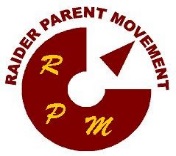 THOMAS JEFFERSON RPM REGISTRATION FORMMake Checks Payable to: “Thomas Jefferson RPM”  Give this completed form and payment to RPM at registration, the TJHS office, or a board member at any meeting. Your entire membership fee goes directly to support TJ.**********************************************************************************************Type of Membership:   $15 individual       $25 Family          $5 staff           Membership fee waiver requested(If paying the membership fee would be a hardship)                                                                Additional donation $                      T-shirt with RPM logo order information:   $10  Size(s)                         $ 4   Name/writing on back (2nd line add $2):                                                                                    (please print)   $ 2   XXL or larger          $                      Membership fee and/or additional donation            $                      TOTALI would like to volunteer for the following committee(s): Contact any board member with questions            Auction      Australian Exchange      Beautification      Audit      Membership                     Scholarship      Staff Appreciation      Volunteer on Campus  Credit card terminals will be available at registration     Thomas Jefferson RAIDER PARENT MOVEMENT (RPM)RPM supports all students by supporting the 4A’s:    Academics      Athletics	   Activities      Arts2017-2018 Meeting Schedule: Mondays, 6:30pm in the TJ Little Theater. No meetings in December or June.September 18 		November 13			February 12		April 23October 16			January 22			March	19		May 21Why should you join?Meet new people who share your interests. We all care about creating the best educational experience for our children. When parents are involved, students are successful.Gain support.  TJ is a large school and it can feel overwhelming when you don’t know a lot of people and you have questions or concerns. RPM is a great way to feel connected.We make a difference. We support school staff, teams and clubs by providing resources and volunteer help for them. Our help is needed more than ever to fill the gaps from budget cuts.Get information.  Learn about the exciting things happening at TJ! Discover first-hand from Principal Chacon the latest information about TJ and hear news and testimonials from students and teachers involved in the many diverse programs offered at TJHS. Great things are being accomplished!Check out our website:  www.tjrpm.orgHere are some things RPM helped to accomplish in the 2016/2017 Year:EXECUTIVE BOARD     	Co-Presidents 			Bruce Pleasants/Rena Pleasants 	president@tjrpm.org	Vice President 			Mikki Hoover				vp@tjrpm.orgSecretary 			Carolyln Kraemer			secretary@tjrpm.orgCo-Treasurers			Lisa Ruppel/Uma Selvarajah		treasurer@tjrpm.orgRPM COMMITTEES:Auction: Campus BeautificationMembership/CommunicationsAustralian ExchangeScholarshipStaff AppreciationSAVE THE DATE!!! RPM’S ANNUAL AUCTION AT EMERALD DOWNS WILL BE SATURDAY, MARCH 3 2018!This is a GREAT event!  It is elegant and fun, and a fantastic opportunity for groups at TJHS to raise money.  Last year, close to $50,000 was raised!  That is amazing!  Make sure that whatever group(s) your student(s) are involved in are participating in this wonderful event!  Start planning now!1st Family Member’s LAST Name:                                                 FIRST Name:                                          Full Address:                                                                                                                                                                            *Phone:                                               *E-mail:                                                                                                                     *Cell Phone:                                         I would like to receive text reminders for RPM events/meetings   Yes     No*will only be used by TJRPM and you can opt out at anytime2nd Family Member’s LAST Name:                                               FIRST Name:                                           Full Address (if different from above):                                                                                                                                      *Phone:                                               *E-mail:                                                                                                                     *Cell Phone:                                         I would like to receive text reminders for RPM events/meetings   Yes     NoStudent’s Name/Year Graduating:                                                                                   /          Student’s Name/Year Graduating:                                                                                   /          Student’s Name/Year Graduating:                                                                                   /           Student’s Name/Year Graduating:                                                                                   /                           Name on card:                                                                          Signature:                                                                                      Spirit of GivingField Trips for Special EdIB CalculatorsDrumlineBadminton ClubHomecoming decorationsAnime ClubStaff AppreciationStudent Scholarships